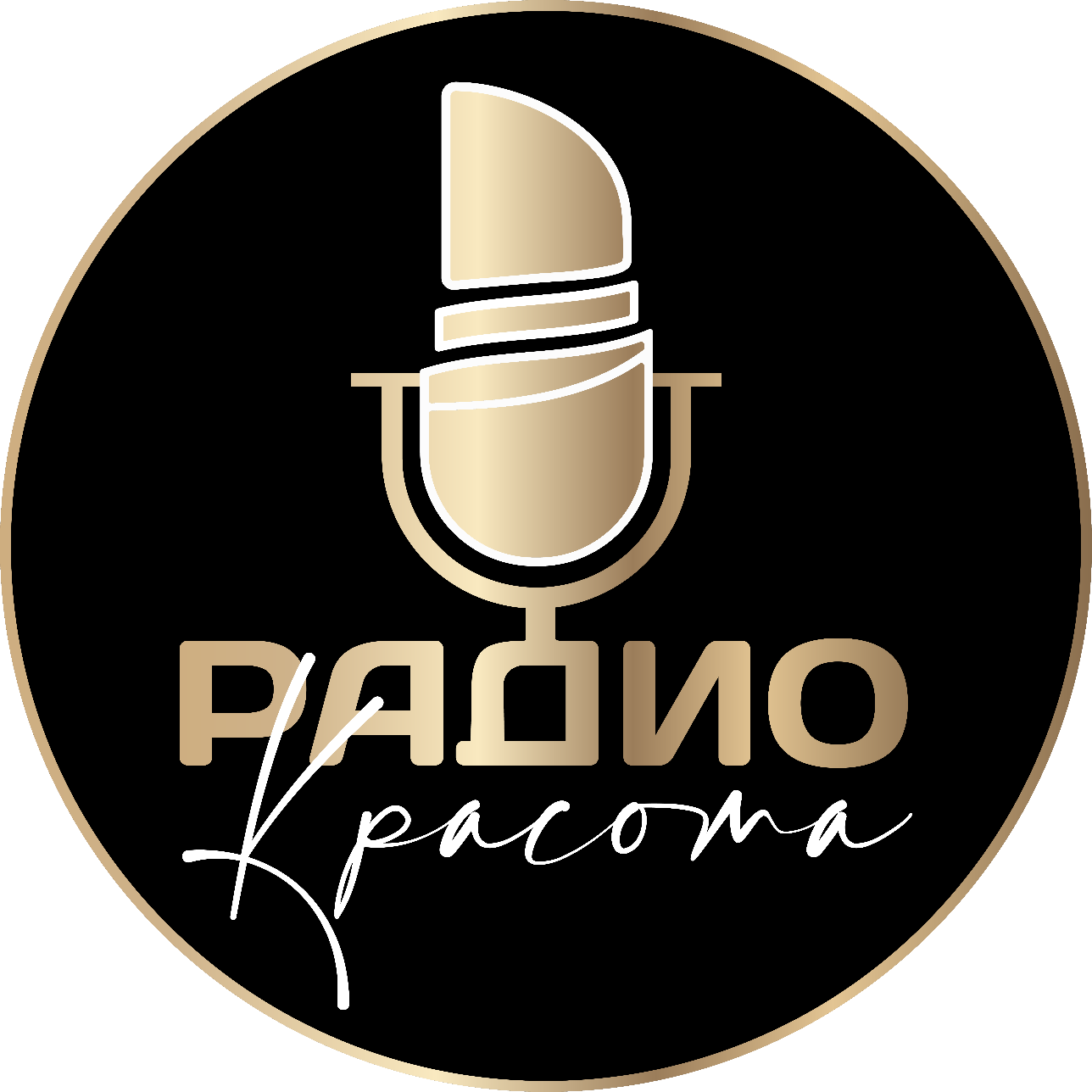 ПРЕСС-РЕЛИЗРАДИО КРАСОТА2024 ГОДОГЛАВЛЕНИЕО РАДИОСТАНЦИИСПОНСОРСТВОПРЕДОСТАВЛЯЕМЫЕ УСЛУГИЭФИРНЫЕ РОТАЦИИПРЕДОСТАВЛЕНИЕ СТАТИСТИКИСЕРТИФИКАТЫ НА РОТАЦИЮ И ДИПЛОМЫ ДЛЯ КОНКУРСОВО РАДИОСТАНЦИИ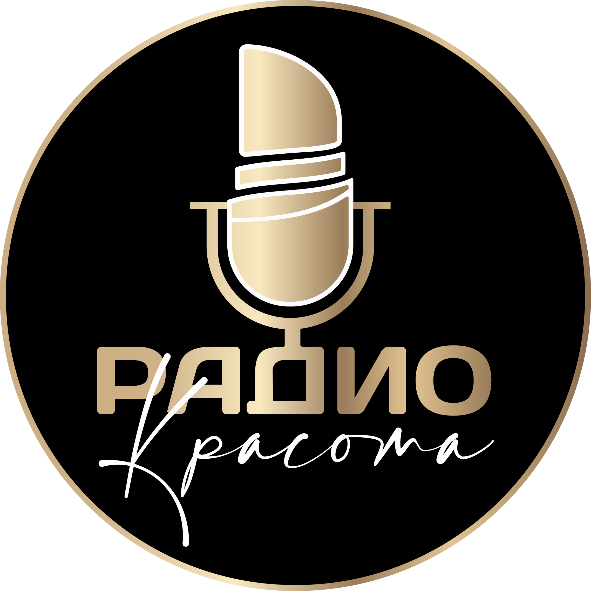 РАДИО, КОТОРОЕ ВСЕГДА С ТОБОЙ!Станция для самых стильных, ярких, креативных и живущих в ногу со временем людей! Миссия Радио Красота – дарить радость и вдохновение, помогать людям находить гармонию в себе и окружающем мире через прекрасную музыку, интересные программы и важные советы. Мы стремимся стать незаменимой частью жизни наших слушателей, раскрашивая их дни яркими красками красоты и вдохновения.Цели проекта Радио Красота:Позитивность: Мы стремимся создавать радио-шоу и передачи, которые несут в себе только позитивные эмоции и вдохновение.Образование: Мы понимаем, что красота — это не только внешний вид, но и внутреннее содержание. Поэтому мы стремимся предоставлять образовательные программы, которые помогут слушателям развиваться.Поддержка: Мы всегда готовы поддержать наших слушателей в их стремлении к красоте и счастью. Мы предоставляем советы и рекомендации, которые помогут им достичь своих целей.Творчество: Мы считаем, что красота должна быть творческой. Поэтому мы предлагаем нашим слушателям разнообразные музыкальные программы и проекты, которые помогают им выражать свою индивидуальность.Эксклюзивность: Мы не делаем различий между нашими слушателями. Мы считаем, что каждый заслуживает возможности быть красивым и счастливым.Уважение: Мы уважаем каждого нашего слушателя и его мнение. Мы не навязываем свои взгляды и не критикуем тех, кто отличается от нас.© 2024 г. Радио Красота. Все права защищены. Категория станции 16+В НАЧАЛОСПОНСОРСТВОРАДИО КРАСОТА может выступать информационным спонсором различных музыкальных мероприятий. Обязательное условия участия размещение информации о спонсоре в виде логотипа и ссылки на официальный сайт, а также упоминания на мероприятии. Общая и доступная информация размещена в блоке выше и может быть использована в свободной форме.Логотип радиостанции: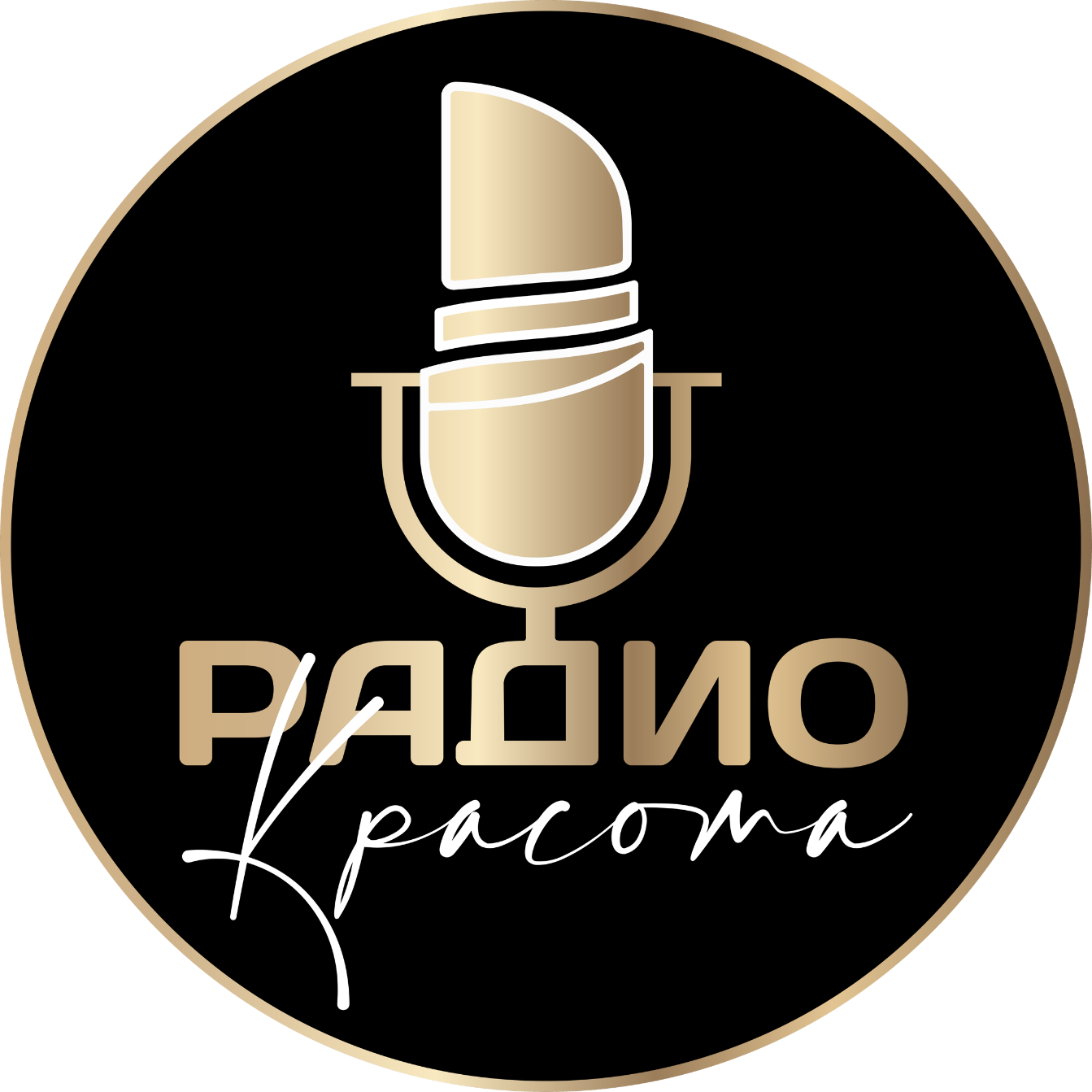 Ссылки на скачивание логотипа:https://disk.yandex.ru/d/vhOZ_2ajIQRNnQСайт: radiobeauty.ruВ НАЧАЛОПРЕДОСТАВЛЯЕМЫЕ УСЛУГИРАДИО КРАСОТА предоставляет следующие услуги:Услуги рекламного характераЭфирное время для передач/подкастовЭфирное время для ротаций молодых исполнителейСогласно действующего прайс листа компании расценки на эфирное время зависят от времени суток и составляют:Стандартный эфир в интернете:С 22.00 до 06.00 – 0,5 руб/секС 06.00 до 12.00 – 1,5 руб/секС 12.00 до 18.00 – 2 руб/секС 18.00 до 22.00 – 1 руб/секДля расчёта и полной стоимости услуг заполняется заявка и отправляется в коммерческий отдел по электронной почте:info@radiobeauty.ruВ НАЧАЛОЭФИРНЫЕ РОТАЦИИРАДИО КРАСОТА предоставляет для молодых артистов отличную и современную площадку для презентации своих произведений. РАДИО КРАСОТА сегодня слушают в сутки более:1 млн. Москвичей2 млн. жителей других регионов3 млн. слушателей по всему мируРадио присутствует в популярных мобильных приложениях и каталогах радиостанций. На нашем сайте вы сможете найти основные ссылки на сайты партнёров в разделе контакты и мобильные приложения.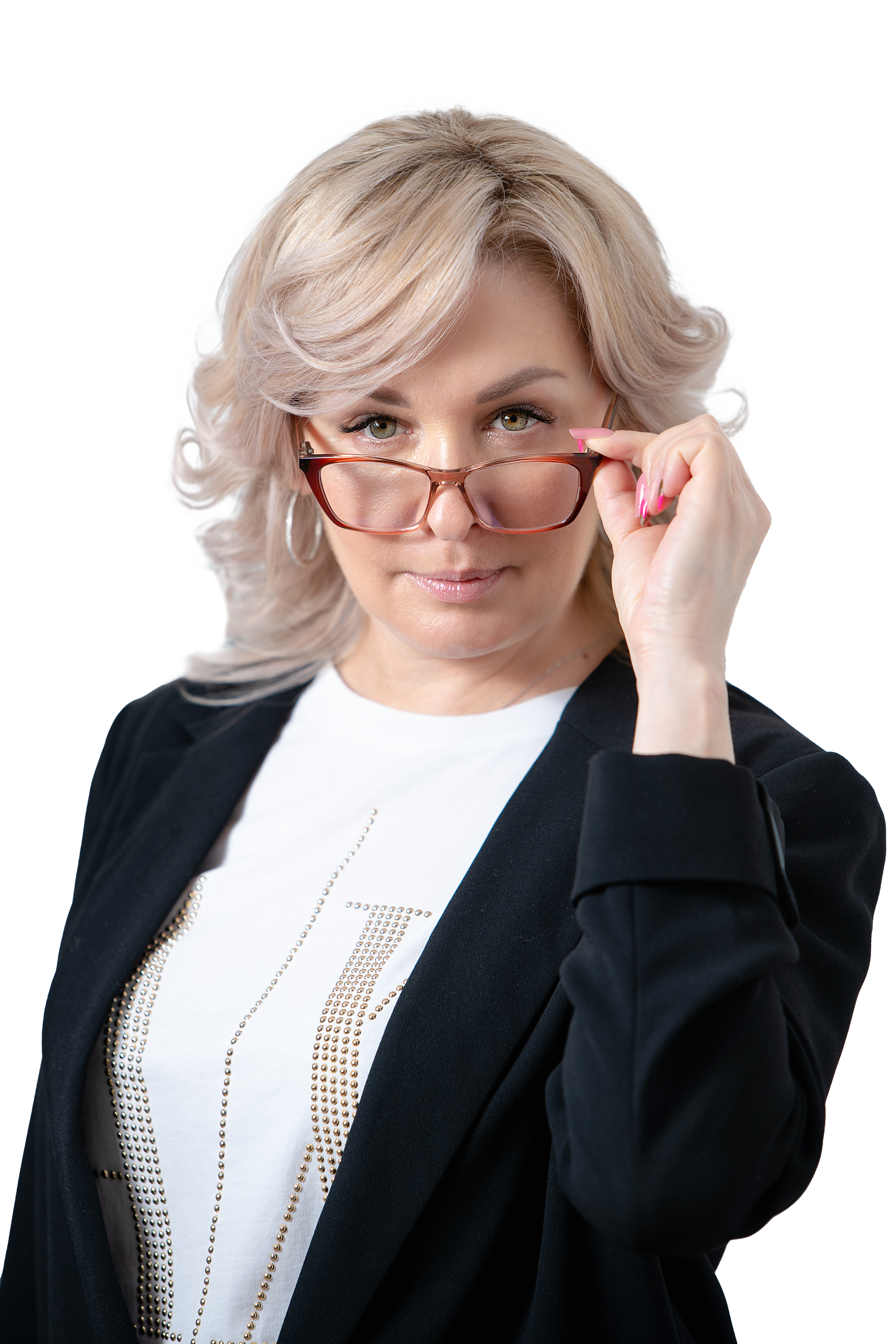 Карпинская Марина Александровна – Основатель брендов :  Школа красоты и эстетики ногтей «ЗОЛОТАЯ АНТИЛОПА». Соучредитель салона красоты « MANI MANI» в Италии г. Дезинциано Дель Гарда и конечно Генеральный директор радио «РАДИО КРАСОТА»В НАЧАЛОПРЕДОСТАВЛЕНИЕ СТАТИСТИКИСтудия РАДИО КРАСОТА предоставляет подробную статистику по прослушиваниям станции в интернете.В статистике отображены данные:Источник трафикаВозрастТип устройстваОбластьПолСтранаПример подробной статистики представлен ниже: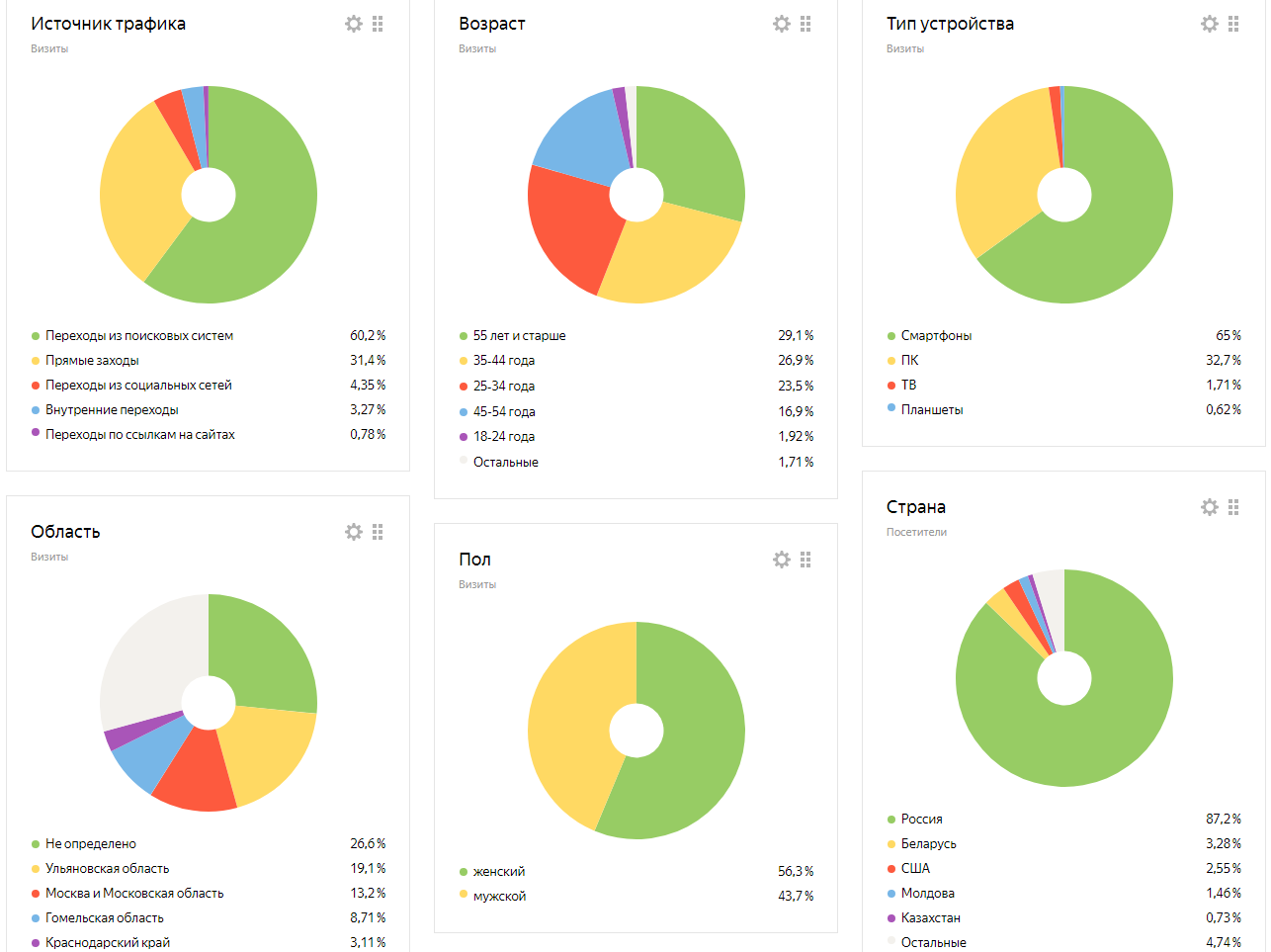 Выгрузка партнёрам предоставляется за период 1 месяц в конце месяца последнего числа текущего месяца. Позволяет понимать аудиторию и конвертацию трафика нашего ресурса.В НАЧАЛОСЕРТИФИКАТЫ НА РОТАЦИЮ И ДИПЛОМЫ ДЛЯ КОНКУРСОВРАДИО КРАСОТА подготавливает для своих медиа-партнёров и участников музыкальных конкурсов диплом за 1 место  и награждает участника памятным дипломом и сертификатом на Ротацию в эфире песни победителя.Срок предоставления услуги: 1 месяцРазмещение информации на сайте РадиостанцииЗапись передачи и интервью с победителемОбразец диплома и сертификата от РАДИО КРАСОТА: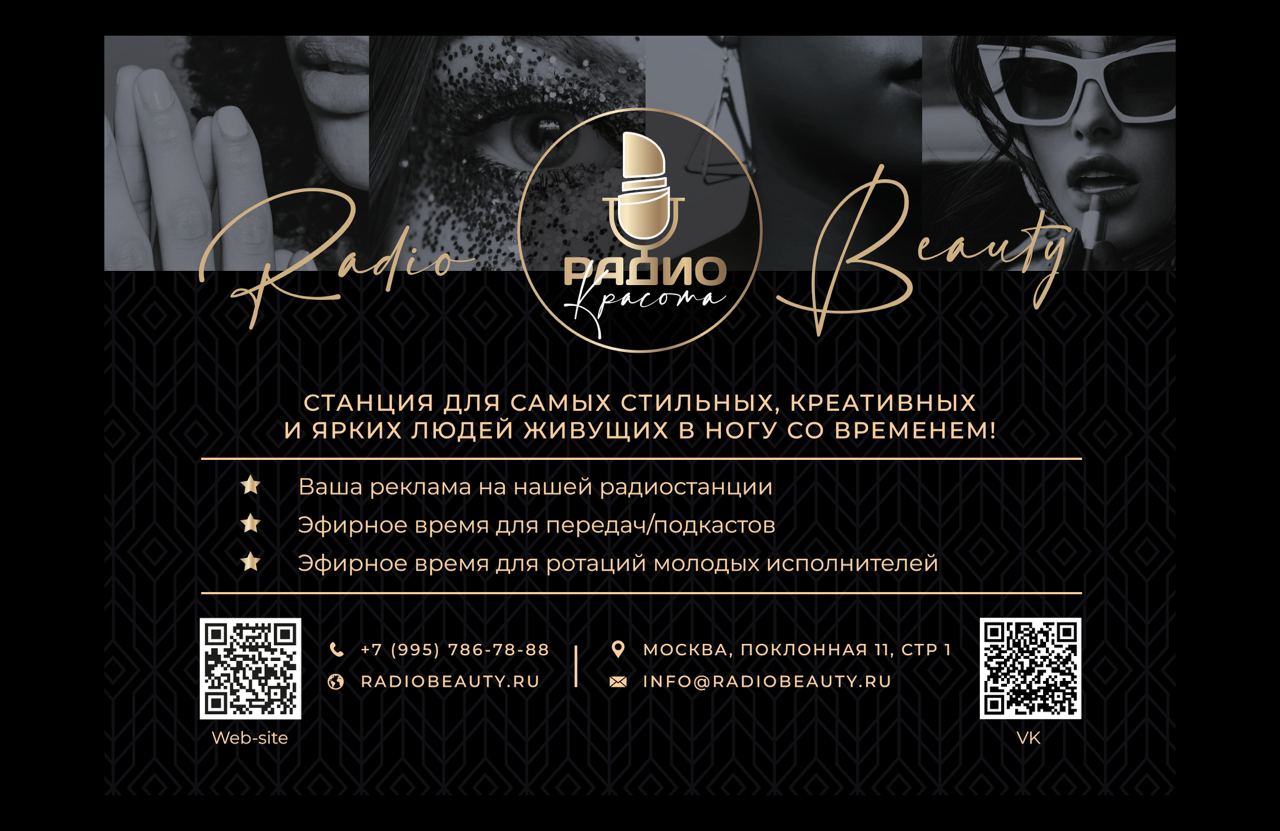 С момента вручения сертификата у победителя есть 3 месяца для обращения на студию РАДИО КРАСОТА, чтобы получить приз. По истечение срока сертификат аннулируется. Радиостанция вправе отказать победителю в размещении трека если он не соответствует качеству станции или общепринятой цензуре в обществе.Согласно общим правилам подготовки дипломов и сертификатов заявка на изготовление подаётся за 3 суток до предполагаемой даты вручения. Исключением является самостоятельное изготовление данных документов организаторами конкурсов согласно утверждённых макетов.Все заявки отправляются на электронную почту радиостанции:info@radiobeauty.ruВ НАЧАЛО